Колочанов Валентин АфанасьевичСержант, командир отделения1922-1942В 18 лет он ушел в Советскую Армию. Это был 1941 год. Из его писем узнали, что его отправили на фронт. Боевой путь  - Полевая почта 1640, часть 205, 1026 стрелкового полка, 260 стрелковой дивизии, потерявшей весь лич­ный состав на высотах 143.8 и 154.2 …..СТАЛИНГРАД…….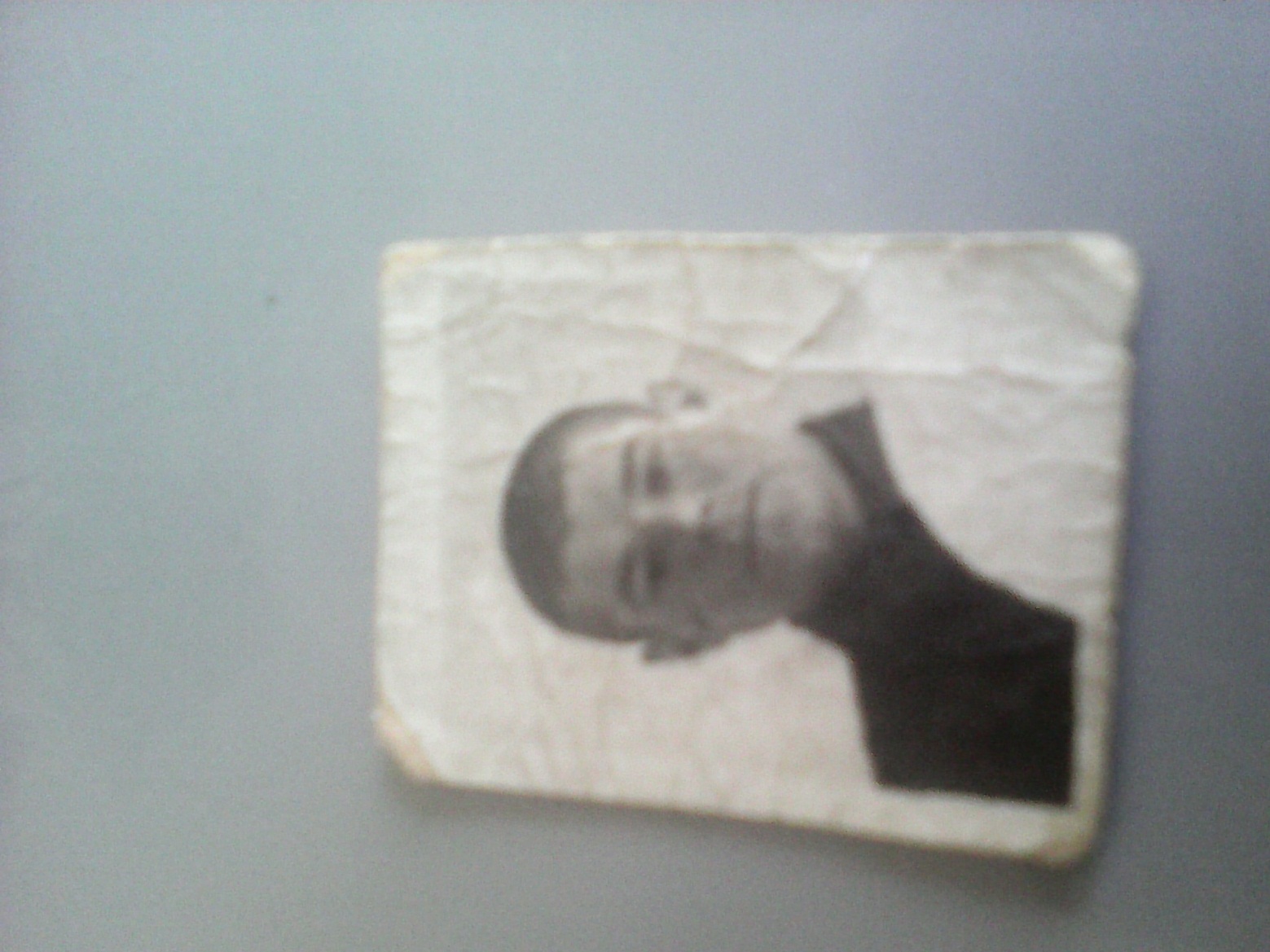  Погиб на  выс.Глаз Самофоновского р-на Сталинградской обл.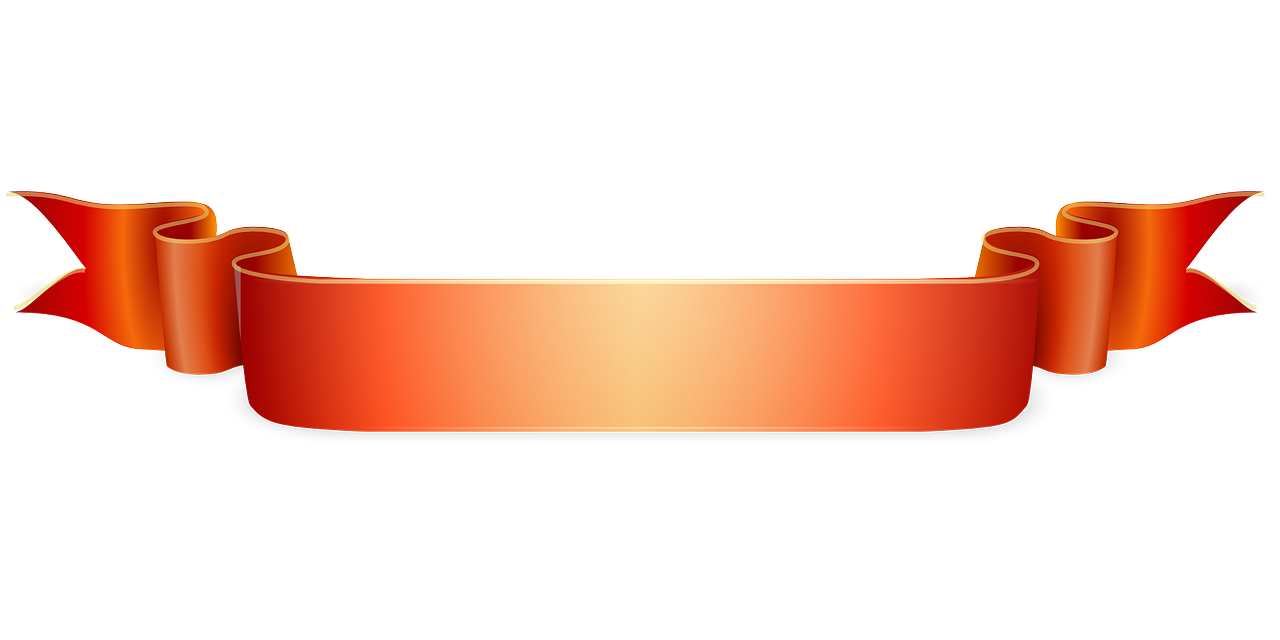 